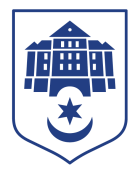 ТЕРНОПІЛЬСЬКА МІСЬКА РАДАПОСТІЙНА КОМІСІЯз питань регулювання земельних відносин та екологіїПротокол засідання комісії №15від 02.09.2021Всього членів комісії: 	(7) Роман Навроцький, Антон Горохівський, Микола Дерецький, Марія Пачковська, Ліна Прокопів, Роман Торожнюк, Денис Фаріончук.Присутні члени комісії: 	(7) Роман Навроцький, Антон Горохівський, Роман Торожнюк, Марія Пачковська., Денис Фаріончук, Ліна Прокопів, Микола ДерецькийВідсутні члени комісії:	(0) Кворум є. Засідання комісії правочинне.На засідання комісії запрошені:Віктор Кібляр – начальник відділу земельних ресурсів;Юлія Чорна – начальник організаційного відділу ради управління організаційно – виконавчої роботи.Головуючий – голова комісії Роман Навроцький.Слухали:	Про затвердження порядку денного засідання комісії.ВИСТУПИВ:	Віктор Кібляр, який запропонував сформувати порядок денний наступними питаннями:	Про надання дозволу на складання проекту землеустрою щодо відведення земельної ділянки за адресою вул. Львівська м. Тернопіль Управлінню розвитку спорту та фізичної культури Тернопільської міської ради.	Про надання дозволу на розроблення проекту землеустрою щодо відведення земельної ділянки за адресою вул.Яблунева,2а гр.Кіпішу І.А.Результати голосування за затвердження порядку денного: За – 7, проти-0, утримались-0. Рішення прийнято. ВИРІШИЛИ:	Затвердити порядок денний комісії.Порядок денний засідання:Слухали: 	Про надання дозволу на складання проекту землеустрою щодо відведення земельної ділянки за адресою вул. Львівська м. Тернопіль Управлінню розвитку спорту та фізичної культури Тернопільської міської радиДоповідав:	Віктор КіблярРезультати голосування за проект рішення: За - 7, проти-0, утримались-0. Рішення прийнято.Вирішили:	Рішення комісії №1 додається.Слухали: 	Про надання дозволу на розроблення проекту землеустрою щодо відведення земельної ділянки за адресою вул.Яблунева,2а гр.Кіпішу І.А.Доповідав:	Віктор КіблярРезультати голосування за проект рішення: За - 7, проти-0, утримались-0. Рішення прийнято.Вирішили:	Рішення комісії №2 додається.	Голова комісії					Роман НАВРОЦЬКИЙ	Секретар комісії					Роман ТОРОЖНЮКПро надання дозволу на складання проекту землеустрою щодо відведення земельної ділянки за адресою вул. Львівська м. Тернопіль Управлінню розвитку спорту та фізичної культури Тернопільської міської радиПро надання дозволу на розроблення проекту землеустрою щодо відведення земельної ділянки за адресою вул.Яблунева,2а гр.Кіпішу І.А.